КРОССОРД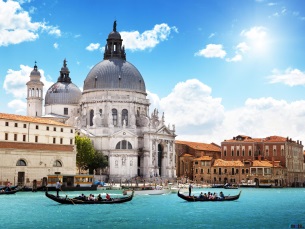 ВОПРОСЫВЕРТИКАЛЬ:Народная песня венецианских гондольеров. Чудо – город на воде. 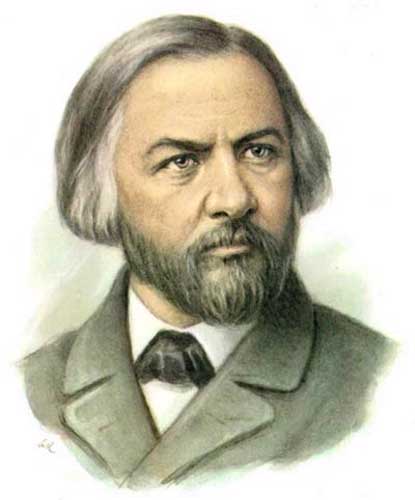 Великий русский композитор, автор романса «Венецианская ночь». Графическое изображение звука.Струнно – смычковый музыкальный инструмент.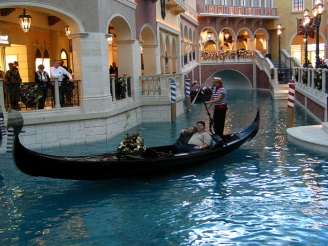 ГОРИЗОНТАЛЬ:     3. Итальянский лодочный гребец, часто напевающий песни.Итальянский скрипач – виртуоз (1782 – 1840)Скрипичный … 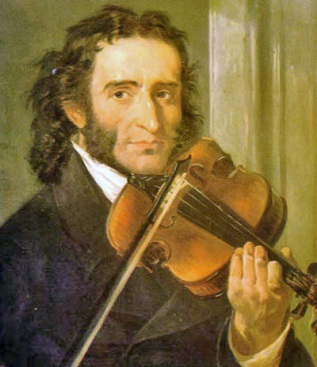 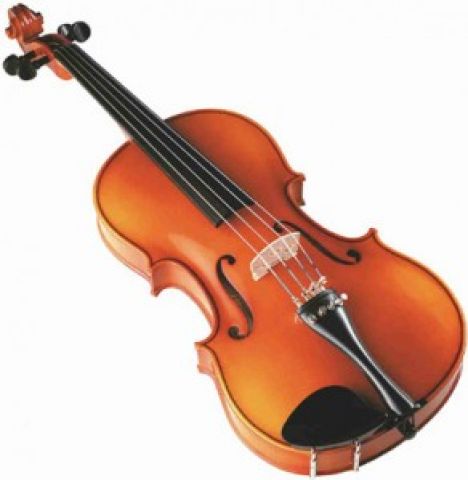 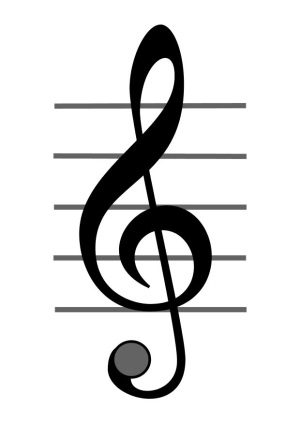 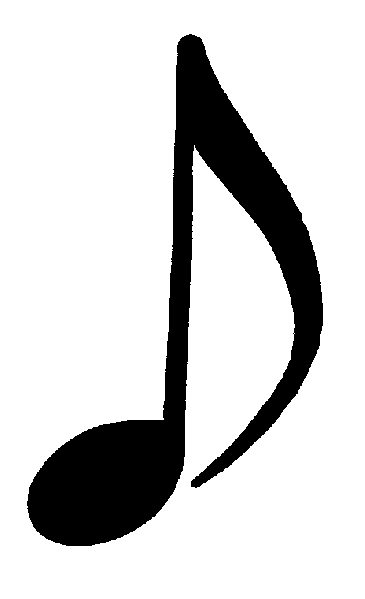 2В1БЕ5САН4НКРЕ3ГОНДОЛЬЕРКЦЛТИ6ПАГАНИНИАПРЯНКО7КЛЮЧАЛАА